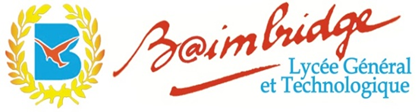 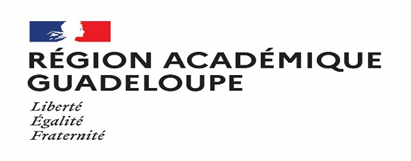 ANNÉE SCOLAIRE 2024-2025Je soussigné Madame / Monsieur :parent de l’élève :en classe de (année scolaire 2023-2024) :Attestation de lecture du Règlement Intérieur □ Atteste avoir pris connaissance du règlement intérieur et y adhérer.Signature de l’élève :                                                         Signature du parent :Autorisation parentale de sortie de l’établissement□ Autorise mon enfant à quitter l’établissement en l’absence du professeur à partir de 9h25 le matin et 14h55 l’après-midi□ N’autorise pas mon enfant à quitter l’établissement en l’absence des professeurs Ce document est fait pour servir et valoir ce que de droit.Les Abymes le,                                                                   Signature du parent :